中国科技通讯（NEWSLETTER）NO.3目录专刊：2014年回顾：聚焦北京中关村建设具有全球影响力的创新中心中关村的“创业大街”和创业服务吸引海外人才创新创业引导企业重视知识产权中关村管委会与银行合作支持中小企业建立地区产业联盟中关村的上市公司建设具有全球影响力的创新中心2014年9月下旬，来自美国、加拿大、澳大利亚、瑞典等17个国家和地区的81名海外院士专家以及84名海外人才，实地考察中关村前沿技术成果和创新创业环境，参加中关村海外人才开发座谈会，与中关村各界代表开展创新创业交流，为把中关村建设成具有全球影响力的科技创新中心提出建议。　　在座谈会上，中关村管委会与美国美中发展合作委员会、美国新英格兰高等教育委员会共同签署了“共建人才发展与协同创新平台”合作协议，双方将加强人才与技术合作，搭建高端人才的协同创新平台。中关村管委会与清华校友总会签署了《人才发展合作框架协议》，将广泛吸引清华大学海外校友到中关村创新创业。　　在另一场活动“百名海外院士专家创新创业交流会”上，中关村社会组织联合会会长王小兰代表该组织与中关村产业技术联盟促进会，共同发布了《中关村加快建设具有全球影响力的科技创新中心行动宣言》，号召广大海内外专业人士参与合作，共同推动中关村加快建成具有全球影响力的科技创新中心。　　据了解，作为中国第一个国家高新区和第一个国家自主创新示范区，经过26年的发展，中关村已经成为具有全国影响力的科技创新中心。2013年，中关村实现总收入3.05万亿元，占北京地区生产总值的比重上升到21.7%。中关村天使投资和创业投资的金额和案例数量，占全国的1/3，这个指标与硅谷在全美国所占的比例相当。中关村还诞生了大批高科技、高成长型企业。2013年，中关村全年收入超过亿元的企业达到2,362家，比上年净增了465家，相当于不到1天时间就产生1家收入过亿元的企业。“中关村正在加快向具有全球影响力的科技创新中心迈进。”中关村管委会主任郭洪表示。近年来，中关村示范区围绕建设全球创新中心开展了一系列积极的探索实践，主要体现在集聚全球高端人才、探索新的制度设计以激发创新活力、吸引转化全球前沿技术、搭建境外创新平台，谋划创新发展的全球化布局等方面。郭表示，“衷心希望广大海外院士专家关注、支持中关村的建设发展。多提建设性意见，与我们共同把中关村建设成具有全球影响力的科技创新中心。”（来源：中国高新技术产业导报，2014年10月13日）中关村的“创业大街”和创业服务2014年6月12日，作为全国首个以创业服务为特色定位的集聚区——中关村创业大街正式命名并投入商业运营。　　截至2014年10月底，中关村创业大街已经有13家创业服务机构入驻，街区入孵创业团队总数达339个，海归团队48个，获得融资的团队123个，平均融资额500万元；举办活动近200场，参与人数超过2万人。美国、英国、法国等数十个国家和地区的50多位全球青年领袖参与了创业大街的活动。目前，中关村创业大街初步形成街区创业形态。　　在创业服务方面，以北京大学、清华大学为代表的高校通过各种创业教育、创业孵化等鼓励大学生创业，发挥了显著作用。　　如北京大学创业训练营利用创业教育、创业研究、创业孵化及创投基金全方位扶持大学生创业。共邀请了70余位校友作为创业导师，设立了8000万元的北大创投天使引导基金，每年承接北京大学各类创业沙龙、论坛、项目路演活动超过100场次，为超过5000位创业者提供服务。清华大学经济管理学院开办面向全校研究生的公共选修课《创办新企业》，设立首期金额2000万元的课程孵化基金，选课的52个团队中半数以上成立了公司，10个团队通过课程直接或间接地获得投资，融资总额超过3000万元。通过开办中国创业者训练营，大学先后为4000余学生和校友创业者提供投融资、法律、人力资源等培训及资源对接，组织3500多人参加清华大学“校长杯”创新挑战赛，吸引了250多个申请项目。　　除了高校的创业服务，近年来涌现出的创新型孵化器正成为培育“90后”创业者的助推器。据悉，目前在中关村17家创新型孵化器中，孵化基金规模达21.38亿元，2014年上半年投资规模达1.38亿元。数据显示，中关村创新型孵化器1-9月共举办创业服务活动2244次，平均每个工作日有９场创业活动同时举办。如创客空间组织全球创客嘉年华、创客分享会等活动264场，参与人数５万人；车库咖啡举办274场项目路演及头脑风暴分享会，参与人数超过3万人；３Ｗ咖啡举办创投开放日、行业沙龙交流开放平台等活动720场，服务创业者2万余人；创业家孵化器设立黑马全球路演中心，举办活动场次超过300场，服务创业项目超过6,000家；亚杰商会举行摇篮计划课程培训等活动138场，参加人数7,000余人。在中关村良好的创新创业环境下，青年人，特别是不少“90后”的创业者正不断涌现，并引领全国创业浪潮。（来源：中国高新技术产业导报，2014年10月27日）吸引海外人才创新创业2012年，北京市海淀区政府首次提出了海淀人才聚集和培育计划，即“海英人才”计划，旨在鼓励世界水平的科技领军人才、工程师以及高水平的创新团队在海淀创新创业，激发本地区的科技创新活力。　　　　截至2014年10月下旬，共有331人入选“海英人才”，其中创业领军人才155人、创新领军人才130人、青年英才46人。68.6%的入选人才从事海淀区重点支持的战略性新兴产业，涉及移动互联网、生物工程与新医药开发、新能源、新材料及节能环保。87.9%的入选人才拥有硕士或以上学历，近半数拥有留学或在国外工作的经历。近年来，海淀区政府注重打造一个提供综合服务的工作体系，涉及投资、孵化、培训、媒体等各个环节。同时积极地协调解决“海英计划”入选人才在住房、子女教育、新技术新产品推广等方面的实际问题，为人才的创新、创业和生活提供全方位的服务。　　（来源：中国高新技术产业导报，2014年10月27日）引导企业重视知识产权中关村国家自主创新示范区是全国科技、智力资源最密集，创新最活跃的地区，也是知识产权服务相对集中的地区。在国家知识产权局的支持下，中关村率先开展了全国知识产权投融资服务试点、全国专利保险试点、全国知识产权评议试点等专项工作，知识产权工作取得了显著进展。　2013年７月，全国首家知识产权服务业联盟在中关村示范区成立。目前该联盟已聚集了73家中关村优秀的知识产权服务机构，服务领域涵盖专利代理、信息、法律、商用化、评估和培训等六大类，在促进中关村知识产权标准化，提升中关村知识产权服务业发展水平方面发挥了重要作用。2014年４月，中关村管委会与北京市知识产权局、市质监局和海淀区政府联合发布了《关于支持知识产权和标准化服务业在中关村示范区集聚创新发展的办法》，全力打造全国首个知识产权和标准化一条街，引导高端知识产权服务机构集聚中关村。据介绍，在中关村现有的知识产权服务机构中，19家机构被评为“中关村优秀知识产权服务机构”。2013年，这19家机构共为中关村示范区企业代理专利申请7,802件，占中关村示范区企业专利申请总量的21%；共代理企业专利授权3,833件，占中关村示范区企业专利授权总量的18%。此外，还为企业提供专利分析97项，代理知识产权诉讼案件42件。除了促进知识产权服务工作，北京市知识产权局和中关村管委会还联合制定了中关村知识产权领军企业培育方案，旨在引导企业重视知识产权，以专利为基础提升核心竞争力。方案的目标是到2015年，中关村将着力培育年专利申请量超千件的企业10家，年专利申请量超100件的企业50家。同时，培养一批“会管理、善保护、懂经营”的知识产权高端人才。2014年10月，入选首批中关村知识产权领军企业培育名单有27家企业。其中，联想、京东方、北汽福田和奇虎科技4家企业年度专利申请量超过1000件，被确定为“中关村知识产权领军企业”，其余23家企业被确定为“中关村知识产权重点示范企业”。数据显示，2014年1-8月，27家中关村知识产权领军企业提交专利申请9,001件，获得专利授权3,427件，两项指标分别占同期中关村示范区近1.9万家企业专利总量的35%和23.1%。其中领军企业的发明专利申请量和授权量分别达到6,961件和1,563件，占同期中关村示范区的46.4%和31.1%。据悉，入选中关村知识产权领军企业培育名单的企业将获得专项资金支持，并在为期１年的培育期内，享受一系列的专业化指导和培训，在知识产权战略的制定与实施、知识产权质量、知识产权管理体系等方面得以完善和提高。　　（来源：中国高新技术产业导报，2014年10月27日）中关村管委会与银行合作支持中小企业2014年10月下旬，中关村管委会与中信银行举行战略合作签约仪式。中信银行总行营业部与４家中关村贷款企业签署了业务合同。根据协议，中信银行将为中关村国家自主创新示范区内企业及示范区基础建设提供融资服务，为示范区内的企业提供金融服务。据介绍，中信银行将向中关村示范区高科技企业首次提供300亿元意向性授信额度。除为中关村企业提供全方位金融服务外，中信银行还将为中关村量身定制示范区平台建设服务方案。　　近年来，中关村管委会根据企业发展需要积极推动融资服务工作。如设立中关村小微企业信贷风险补偿资金，鼓励银行、担保机构为示范区小微企业提供金融服务。实施一项特别计划，开展小额贷款保证保险试点。以中关村科技担保公司为平台，累计为中小企业融资77.2亿元；各银行累计为企业发放信用贷款392.1亿元，累计发放知识产权质押贷款132.7亿元；中关村小额贷款公司累计发放贷款近70亿元；中国出口信用保险公司积极支持中关村企业贸易出口共计132亿美元，占到北京地区的37.3%。中关村管委会与中信银行这项新的合作，将为中关村高科技企业的创新发展提供强大有力的金融支持。　　（来源：中国高新技术产业导报，2014年10月27日）建立地区产业联盟2014年10月22日，京东、百度、奇虎360、小米等21家企业、大学和研究机构共同发起成立了国内首家智能硬件产业联盟——中关村智能硬件产业联盟，旨在整合全产业链资源，建成具有全国影响力的智能硬件新兴产业组织。　业内人士认为，在智能硬件产业发展上，中关村走在全国前列，与全球同步。据记者了解，百度、小米、乐视、京东、奇虎360等一大批中关村互联网企业积极布局智能硬件，聚焦技术和商业模式融合创新，推出了智能手机、智能电视、盒子、手环、路由器等系列智能硬件产品，同时孵化培育了一批创新企业，初步形成了良好的智能硬件产业群。　据联盟理事长单位京东集团副总裁王振辉介绍，产业联盟的21家成员单位覆盖芯片设计、工业设计、软件、互联网和大数据、硬件、电商、检测认证等产业链环节，联盟的主要工作将围绕智能硬件产业的核心要素和关键环节，发挥领军企业的带动作用，推动智能硬件产学研用的紧密结合以及产业链的上下游合作；建立智能硬件公共服务平台和智能硬件产业投资基金，营造良好的创业环境，促进新兴商业模式，推动中关村成为全球智能硬件产业发展中心。　　中关村管委会主任郭洪表示，联盟成立后，中关村将依靠自身丰富的创新资源，全面建设检测认证、研发合作、知识产权与标准、大数据服务、电商推广等五大公共技术和服务平台，促进协同创新。另外，要学习发达国家经验，一边研发技术，一边培育市场，一边制定标准。通过统一各种产品标准，扭转我国在消费电子领域长期跟随的被动局面，把在信息消费领域的市场优势转化为智能硬件创新的标准优势。　　（来源：中国高新技术产业导报，2014年10月27日）中关村的上市公司2014年9月9日，中关村上市公司协会在北京举办了《2013年中关村上市公司竞争力报告》发布会。介绍了中关村上市公司的相关情况和报告的研究结果。到2013年底，中关村共有230家上市公司，报告统计了在2014年7月1日前公开发布2013年年报的200家公司。这些上市公司在全球主要资本市场均有分布，境内上市公司131家，境外上市公司69家。2013年，中关村上市公司总市值达到20,523亿元，较2012年增长了6,969亿元，增幅达51%。在近7,000亿的增长额，境外上市公司贡献了其中的58%。在各资本市场上，中关村上市公司的市值增幅均高于所在市场的总市值增幅。（参见下图）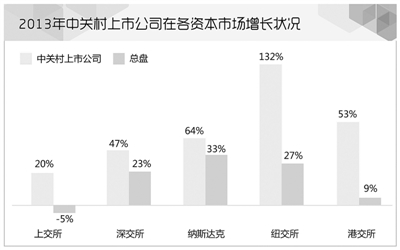 2013年度，市值排名前20的中关村上市公司市值达到10,476亿元， 占总市值的51%。进入市值前20的基准市值增至220亿元，较上年度增加70亿元。百度、联想蝉联市值前两名。2013年度中关村上市公司毛利润总额为2,550亿元，较2012年增长15%。净利润总额为621亿元，较2012年度增长4%。2013年，中关村上市公司的境内上市公司市值为10,918亿元，净利润为354亿元，市值为净利润的30.8倍；美股公司市值为7,170亿元，净利润为166亿元，市值为净利润的43.2倍；港股及其他公司市值为2,435亿元，净利润为101亿元，市值为净利润的24.1倍。数据表明，中关村上市公司在各资本市场获得了投资者的高预期，其中美股公司获得了最高预期，市值达到了净利润的43.2倍。2013年，中关村上市公司运用多种融资渠道，实现融资净额763亿元，较2012年增长43%；实现投资净额1,195亿元，较2012年增长18%。2013年末，中关村上市公司现金及现金等价物总额为3,247亿元，较2012年增长8%。持有现金及现金等价物超过80亿元的上市公司有百度、联想集团、京东方、中工国际、中国中铁5家，超过50亿元的公司有10家，超过20亿元的公司有34家，超过10亿元的公司有68家。《报告》对中关村上市公司的分析认为，2013年中关村上市公司在境内外资本市场展现了强劲成长的势头，显示了以下特点：1、最具活力的企业群体。全球经济疲软、中国经济增速放缓，但中关村上市公司获得强劲动力，市值增长近7,000亿。这反映了境内外投资者关注中国经济增长对全球经济复苏的影响，也关注中国高新技术企业在中国经济增长中的作用。在中国未来经济发展中，中关村上市公司是最具活力的企业群体。2、新兴产业的主导力量。2013年，中关村战略性新兴产业成长较快，优秀公司队伍扩大，进入市值排名前20的基准从2012年150亿增加到220亿，并有6家新入榜的公司。中关村上市公司已经成为地区新兴产业中最具活力的一部分。在带动地区创新、推动经济结构调整中发挥了主要作用。3、企业融资能力不断增强。中关村上市公司总融资净额和公司所持有的现金及现金等价物总额分别达到763亿元和3,247亿元。这显示他们的融资能力和投资实力正不断增强。同时，中关村的上市公司探索了一条使金融资本变为产业资本，从而加速地区新兴产业发展的道路。（来源：科技日报，2014年9月12日）